Муниципальное бюджетное дошкольное образовательное учреждение«Детский сад комбинированного вида № 7 «Улыбка»663612, Россия, Красноярский край, г. Канск, 5-й городок, д.38Конспект организованной образовательной деятельности  «Художественно-эстетическое развитие» во второй младшей группе (нетрадиционная техника рисования – ватными палочками) «Листопад»Воспитатель:Меркулова Е.В.г. Канск.Конспект ООД «Художественно-эстетическое развитие» Во второй младшей группе (нетрадиционная техника рисования – ватными палочками) «Листопад»	Цель: Развитие творческих способностей детей средствами нетрадиционных техник рисования (рисование ватными палочками).	Задачи:	1. Образовательные: Познакомить детей с техникой рисования ватными палочками. Закреплять умение узнавать и называть цвета (красный, желтый).	2.  Развивающие: Развивать мелкую моторику рук, речь, зрительное внимание, мышление.
	3. Воспитывающие: Воспитывать отзывчивость, доброжелательность, аккуратность, самостоятельность.
	Интеграция областей: художественное творчество, познание, социализация, коммуникация, музыка.
	Материалы и оборудование: листья желтого и красного цвета, гуашь желтая и красная, салфетки, ватные палочки, тарелочки для использованных палочек, иллюстрация готовой работы, 	Формы работы: беседа, сюрпризный момент, решение проблемной ситуации, подвижная игра, пальчиковая гимнастика.	Предварительная работа: Рассматривание осенней листвы на прогулке. Игры с опавшими листьями:  «Большие и маленькие листочки», «У кого такой листок?». Составление букетов из листьев.
	Виды детской деятельности: Изобразительная, познавательно-исследовательская, игровая.Этапы ООДХод ООДОрганизационный моментДети и воспитатель заходят в группу, где звучит аудиозапись с произведением Чайковского. На полу лежат красные и желтые листочки.
1. Мотивация детей Воспитатель: Ребята, а вы заметили как тихо стало на улице... слышно только как птицы поют, и листочки шелестят на деревьях. Слышите? Как они шелестят на ветру: «Ш-ш-ш».
	(Дети повторяют за воспитателем, как листочки шелестят: «Ш-ш-ш».)2. Создание игровой проблемной ситуации	Воспитатель: "А это значит, что наступила? (Ответы детей.) Правильно, осень. Заметили ли Вы как красиво Осень украсила все вокруг? Все стало ярким, золотым.Листья золотые падают, летят,
Листья золотые устилают сад.
Много на дорожках листьев золотых,
Мы букет хороший сделаем из них,
Мы букет поставим посреди стола,
Осень золотая в гости к нам пришла.(Е.Благина)	Воспитатель: Ребята, как изменилась природа? Какие цвета взяла Осень для раскрашивания листьев? (Берут листья в руки рассматривают, ответы детей).3.Подвижная играЛистопад, листопад
Листья кружатся, летят!
Разноцветные, резные,
Словно кистью расписные…
Осень краску подарила,
Листья в пляску закружила.	(Дети выполняют движения с листочками:  кружатся на месте, совершают волнообразные движения руками над головой. При слове «летят» подбрасывают листочки вверх.)
	- А теперь давайте соберем листья в букеты-красный и желтый.	Воспитатель: Молодцы,  ребята, справились с заданием. Но посмотрите, что же это? Ветер озорник, пока мы играли, сорвал все листочки с деревьев.2. Основная часть4. Беседа (Педагог приглашает детей подойти к столу, на котором лежат ватные палочки, салфетки, гуашь и заготовки рисунков.)	И теперь они стали скучными и не красивыми. Как же быть?
	Ответы детей. (Нарисовать листочки.)
	Воспитатель: И правда, надо всем вместе помочь Осени вернуть деревьям их яркие наряды. Но как мы это сделаем? Чем будем рисовать?
	Ответы детей: (фломастерами, кисточками, красками).
	Воспитатель: Правильно. Да только ни фломастеров, ни карандашей, ни кисточек у нас нет, похоже ветер –проказник вместе с листочками и их унес. Но не время расстраиваться. Я покажу Вам другой способ рисования.5. Продуктивная деятельность Воспитатель: Сегодня мы будем заниматься необычным рисованием. Вместо кисточек мы возьмем ватные палочки. Обмакнем палочку в гуашь и прижмем ее к бумаге в верхней части листа рядом со стволом. Посмотрите, остается отпечаток. Это и будут листочки.
Педагог берет палочку, окунает ее в краску и заполняет отпечатками всю крону дерева. Показывает, что можно использовать два цвета. Для этого нужно пользоваться двумя палочками – одну макать в красный, другую в желтый цвет.
	Дети выполняют самостоятельную работу. Воспитатель помогает тем, кто не справился с заданием.3.Заключительная частьВоспитатель: Очень тяжёлая у Осени работа, мы с Вами рисовали и наши пальчики устали, давайте немного поиграем.
5.  Пальчиковая гимнастика «Вышли пальчики гулять»:Вышли пальчики гулять, (шагаем пальчиками по столу)Стали листья собирать, (собираем листики в ручку)Красный листик, Жёлтый листик,Будем их сейчас считать (хлопаем в ладоши)Сколько листиков собрали Раз, два, три, четыре, пять! (загибаем пальчики)Можно с ними поиграть (поднимаем руки вверх , делаем "фонарики")6.  РефлексияВоспитатель: Молодцы, ребята, постарались очень, красивый получился у Вас листопад! Чем мы сегодня, ребята, рисовали? Какие цвета мы использовали? У вас красивые, разноцветные листья получились. 	Выставка работ детей.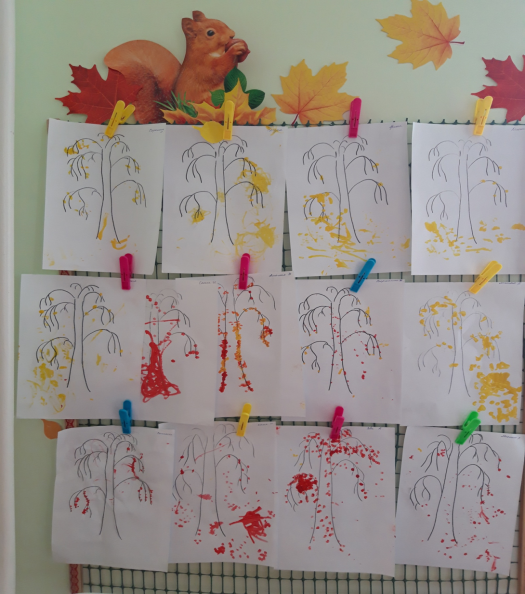 